Til alle i 8.-10. klasse i Sørreisa: 
Bli med på gratis sommeraktiviteter! 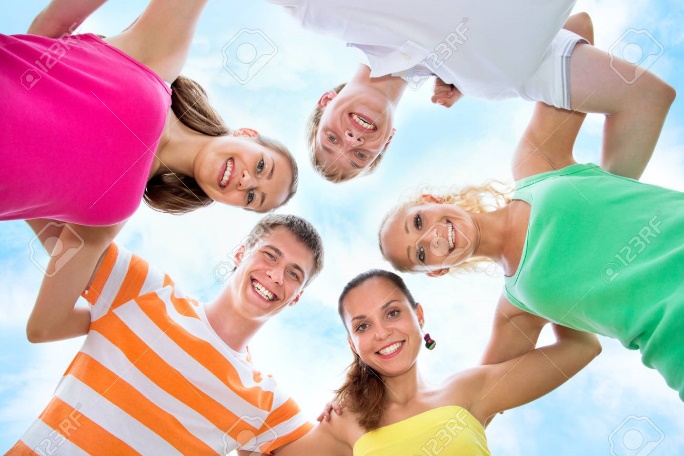 Sommeren 2021 arrangeres det ulike gratis sommeraktiviteter i Sørreisa i regi av Sørreisa kommune. Vi håper du finner noe du vil delta på!Tilbudet er: Uke 25 og 26 -Åpent sommerbibliotek – ingen påmelding: Her blir det ulike aktiviteter som sjakk, FIFA, koding, matlaging, origami, bokbowling, kreativt verksted, film og brettspill innendørs. Ved fint vær blir det også aktiviteter utendørs. 
Dette blir sosialt og morsomt! Ingen påmelding. 
For utfyllende og oppdatert informasjon, se www.sorreisabibliotek.no Tidspunkt, uke 25 og 26: Tirsdag 22.juni kl 11-15 Onsdag 23. juni kl 11-19Torsdag 24. juni kl 11-15Mandag 28. juni kl 11-15Tirsdag 29. juni kl 11-15Onsdag 30. juni kl 11-19Engelsk og matematikk- uke 32, 9. – 13. august - Krever påmelding Dette er et opplegg i regi av Mentor Nord-Lunsj er inkludert. Mer info kommer.Spill, sport og action – Uke 33 – Krever påmeldingHer blir det ulike artige og spennende aktiviteter. Det ordnes mat til deltakerne Mer info kommer! Påmelding: Påmelding gjøres per mail til postmottak@sorreisa.kommune.no 
Alternativt kan det hentes påmeldingsskjema på Sørreisa folkebibliotek eller Sørreisa kommune servicekontor. 
Påmeldingsfrist er 28.juni for aktiviteter i augustOppgi følgende opplysninger ved påmelding: Deltakerens navn, fødselsår, skole og klasse (skoleåret 2021/22) og telefonnummer. Foresattes navn, epost og telefonnummer. Hvilke sommeraktiviteter deltakeren ønsker å være med på, skriv de i prioritert rekkefølge.Uke 32 (9. august -13. august): Opplæring engelsk og matematikkUke 33 (16. august- 20. august): Spill, sport og action